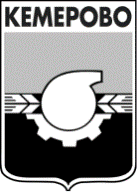 АДМИНИСТРАЦИЯ ГОРОДА КЕМЕРОВОПОСТАНОВЛЕНИЕот 29.10.2018 № 2306О внесении изменений в постановлениеадминистрации города Кемерово от 26.02.2014 № 419«Об антинаркотической комиссии города Кемерово»В связи с кадровыми изменениями, на основании статьи 45 Устава города Кемерово 1. Внести в постановление администрации города Кемерово от 26.02.2014 № 419 «Об антинаркотической комиссии города Кемерово» (далее – постановление) следующие изменения: 1.1. В приложении № 2 к постановлению:1.1.1. Вывести из состава антинаркотической комиссии города Кемерово Майстренко Наталью Владимировну, Сидорову Елену Валентиновну.1.1.2. Ввести в состав антинаркотической комиссии города Кемерово в качестве членов комиссии:- Богунову Анастасию Владимировну, заведующую отделением МКУ «Центр социальной помощи семье и детям города Кемерово» по Ленинскому району;- Горбунову Елену Евгеньевну, заведующую отделом по работе с семьей и детьми управления социальной защиты населения администрации города Кемерово;- Самойлова Игоря Анатольевича, заместителя начальника управления городского развития администрации города Кемерово;1.1.3. Должность члена комиссии Игошиной Виктории Анатольевны изложить в следующей редакции:«- заведующая территориальным отделением МКУ «Центр социальной помощи семье и детям города Кемерово» по Центральному району».2. Комитету по работе со средствами массовой информации администрации города Кемерово (Е.А. Дубкова) обеспечить официальное опубликование настоящего постановления.  3. Контроль за исполнением настоящего постановления возложить на заместителя Главы города по социальным вопросам О.В. Коваленко.  Глава города                                                                                     И.В. Середюк